January 6, 2011Docket Nos. A-2010-2203061 A-2010-2203064 A-2010-2203065Utility Code: 3112469Via Certified MailLANCE JM STEINHART ESQ                                                   1720 WINDWARD CONCOURSE SUITE115ALPHARETTA GA 30005Re:  	Application of DynaLink Communications, Inc. for approval to offer, render, furnish or supply telecommunication services as a CLEC to the public in the service territories of Verizon Pennsylvania, Verizon North LLC, and The United Telephone Company of Pennsylvania d/b/a CenturyLink in the Commonwealth of Pennsylvania.Dear Mr. Steinhart:	By Order adopted at Public Meeting held December 16, 2010, at Docket Nos. A-2010-2203061, A-2010-2203064, and A-2010-2203065, the Commission approved the applications of DynaLink Communications, Inc. to operate in the Commonwealth of Pennsylvania as a CLEC in the service territories of Verizon Pennsylvania, Verizon North LLC, and The United Telephone Company of Pennsylvania d/b/a CenturyLink.  In order to receive a certificate of public convenience to provide these services, the Commission directed the Company to file Initial Tariffs containing the revisions provided in Appendix A of the Order.  On December 27, 2010, the Company filed Tariff Telephone-Pa. P.U.C. No.1 and Tariff Telephone-Pa. P.U.C. No.2 with effective dates of December 28, 2010.  	This letter is to notify you that Tariff Telephone-Pa. P.U.C. No.1 and Tariff Telephone-Pa. P.U.C. No.2 have been permitted to become effective as filed.  This permission does not constitute a determination that the tariffs are just, lawful or reasonable, but only that suspension or further investigation does not appear to be warranted at this time.	The Company is also directed to add its Pennsylvania tariffs to its website within thirty (30) days from the date of this letter.  Upon placing the tariffs on its website, the Company shall contact Cyndi Page (717-787-5722; cypage@state.pa.us) of the Commission’s Communications Office to inform her of the tariff website address.  In order to maintain a true and accurate representation of its tariffs on file with the Commission, the Company is required to continually update its tariffs whenever supplemental revisions are approved by the Commission.  If the Company does not maintain a website, the Commission will host its tariffs on the Commission’s website.  Contact Cyndi Page for instructions on how to have your tariffs and/or tariff supplements added to the Commission’s website.	The determination to permit the tariffs to become effective is without prejudice to any complaint timely filed against the proposed tariffs.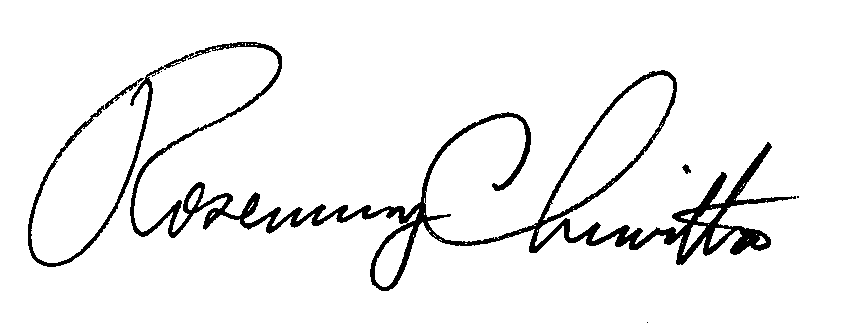 						Sincerely,						Rosemary Chiavetta						SecretaryEnclosure:  Certificates of Public ConvenienceCc:  	J. Elaine McDonald, Bureau of FUS	Jani Tuzinski, Bureau of FUS	Christopher Hepburn, Bureau of FUS	Kathy Aunkst, Secretary’s Bureau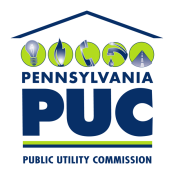 COMMONWEALTH OF PENNSYLVANIAPENNSYLVANIA PUBLIC UTILITY COMMISSIONP.O. BOX 3265, HARRISBURG, PA 17105-3265IN REPLY PLEASE REFER TO OUR FILE